关于举办“冲刺夏招 直通名企”河南省2020年名企空中双选会的通知为响应李克强总理在第十三届全国人大三次会议上关于“要提供不断线的就业服务”的指示，进一步贯彻落实河南省委、省政府出台的一系列“六稳”、“六保”政策措施，全力做好河南高校毕业生就业实习保障工作。在河南省人力资源和社会保障厅的指导下，河南省外商投资企业协会、嵩山会、中原最佳雇主组委会、河南省内30所优质高校拟联合主办“‘冲刺夏招 直通名企’河南省2020年名企空中双选会系列活动”，为尚未就业的2020届毕业生提供不断线就业服务，同时为2021届毕业生提供提前就业及实习机会。具体安排如下：活动组织指导单位：河南省人力资源和社会保障厅主办机构：河南省外商投资企业协会、嵩山会、中原最佳雇主评选组委会、30所河南省普通高等学校承办单位：「工作啦-智慧化精准就业平台」媒体支持：大河网、河南高教、河南日报农村版、大象新闻客户端二、活动时间：2020年7月25日-8月31日活动形式线上空中双选会部分参会企业名单本次活动由河南省外商投资企业协会、嵩山会、中原最佳雇主评选组委会联合主办，将集结包含世界500强、中国500强、央企、国企、大型民营企业、上市企业、行业领军企业等近三百家优质用人单位，为2020届及2021届毕业生提供优质就业岗位。因参会企业众多，部分参会企业名单罗列如下：学生参会方式步骤一：扫码登录参会学生微信扫描小程序码，登录主会场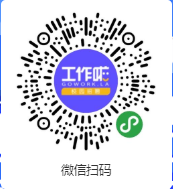 未注册登录的同学需先进行注册登录，并点击双选会详情左上角返回小程序主页完善简历。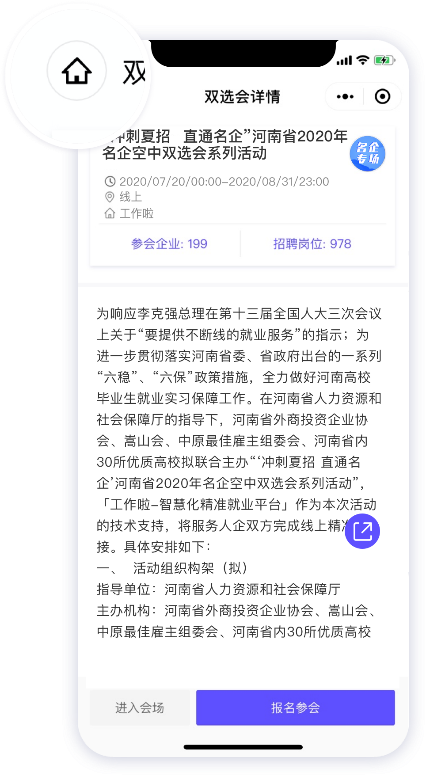 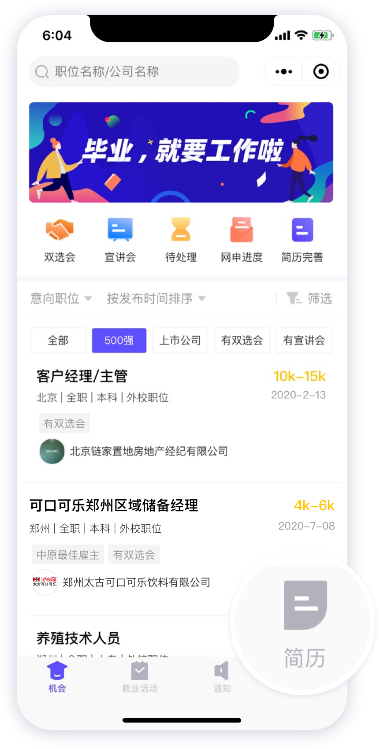 步骤二：进入会场浏览企业首页点击【双选会】进入双选会列表，选择本场活动，点击【进入会场】浏览参会企业，选择参会企业。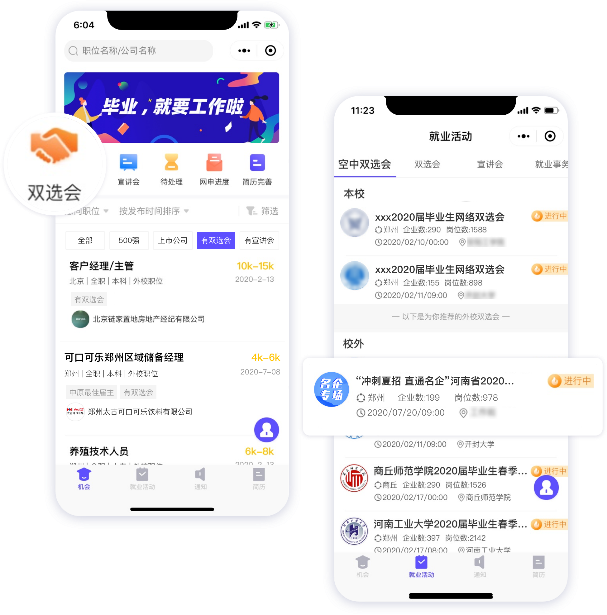 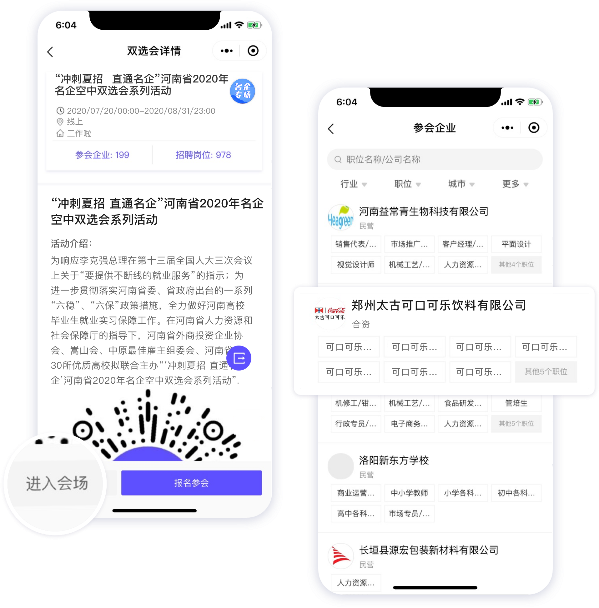 步骤三：查看职位详情进入公司页面，点击【在招职位】查看职位。在招聘列表中点击意向职位查看职位详情。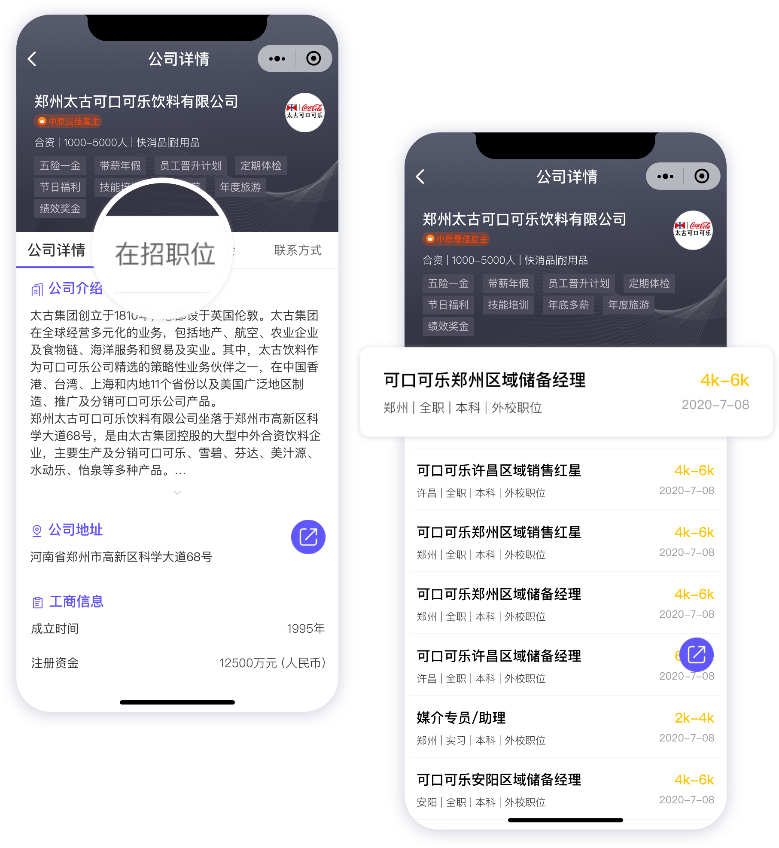 步骤四：在线互动职位详情页点击【留言】图标，可与HR在线沟通。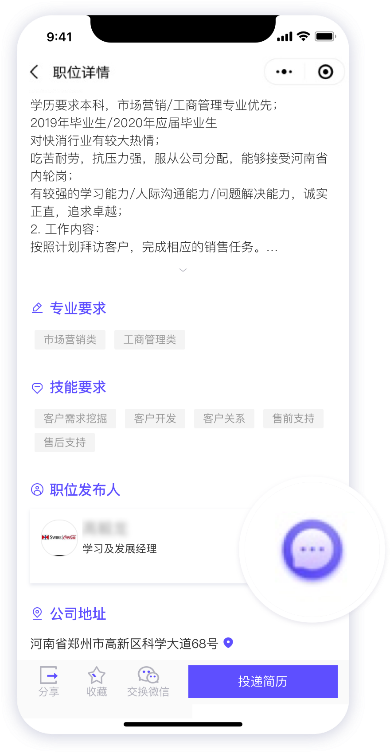 步骤五：投递简历职位详情页，点击【投递简历】完成投递。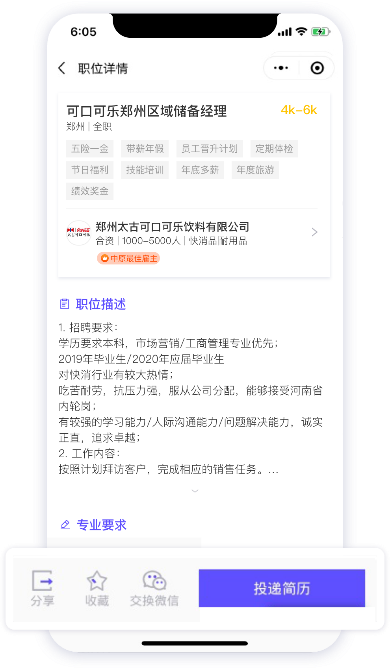 第六步：查看网申进度返回主页面，点击【网申进度】，简历“投递成功”、“被查看”、被标记为“感兴趣”、“不合适”，网申信息，实时掌握。投递成功页面点击已投递职位，一键查看网申进度。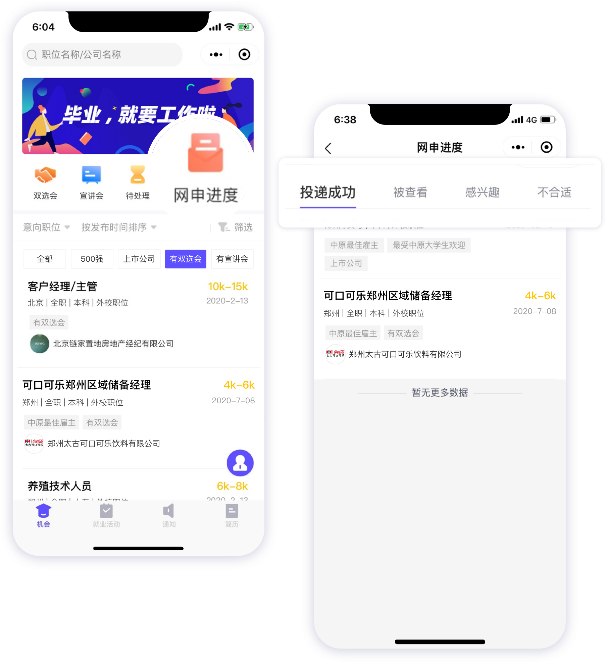 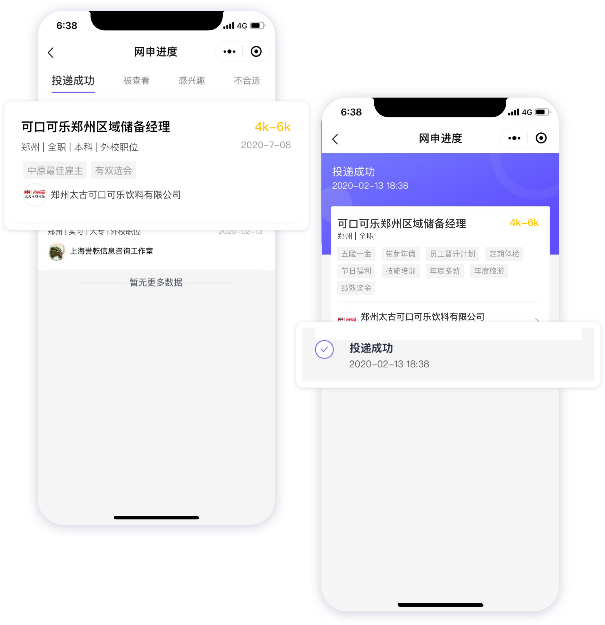 第七步：视频面试投递简历后，可在职位详情页点击【交换微信】，添加微信在线进行视频面试。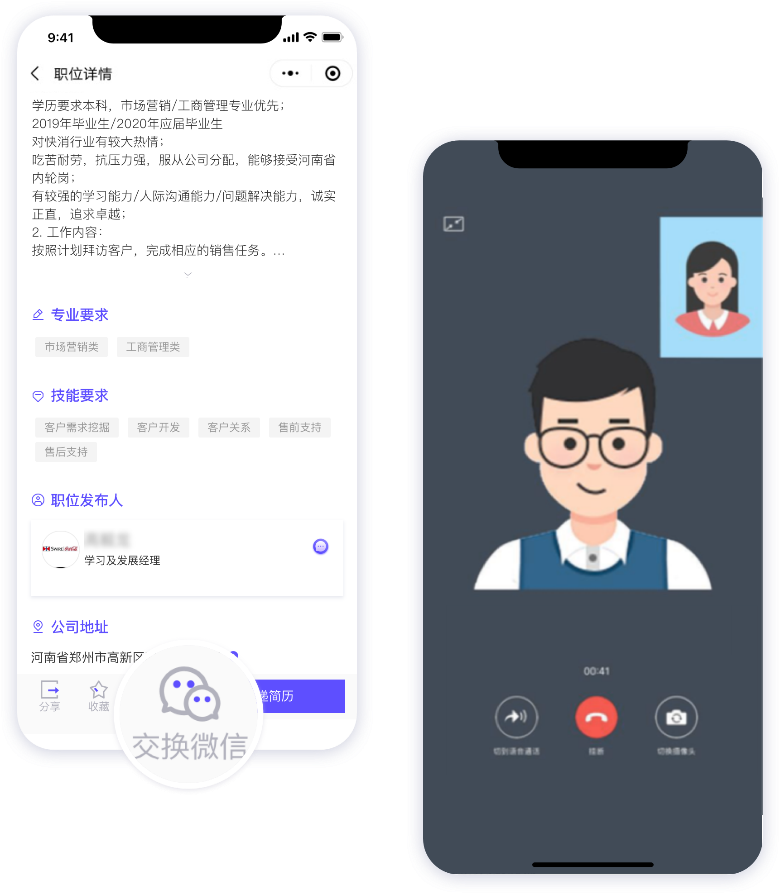 部分参会单位建业住宅集团（中国）有限公司郑州太古可口可乐饮料有限公司洛阳正大食品有限公司养殖分公司郑州肯德基有限公司郑州丹尼斯百货有限公司 中意人寿保险有限公司河南省分公司河南双汇投资发展股份有限公司三全食品股份有限公司河南泉舜工程有限公司想念食品股份有限公司郑州日新精密机械有限公司明电舍（郑州）电气工程有限公司洛阳栾川钼业股份有限公司洛阳北方易初摩托车有限公司郑州陈氏阳光果蔬贸易有限公司河南锦澜实业有限公司白象食品股份有限公司中民筑友建设科技集团天明民权葡萄酒有限公司天明城乡建设开发集团有限公司河南蓝天燃气股份有限公司巴奴毛肚火锅有限公司一加一天然面粉有限公司北京高途云集教育科技有限公司仲景宛西制药股份有限公司歌山建设集团有限责任公司牧原食品股份有限公司河南省美景集团有限公司北京高途云集教育科技有限公司